Martin Rikli’s Ethiopia: A German Photographer in Colonial East Africa
Exhibition Object Check ListMartin Rikli
Germany, 1898-1969 
[Emperor Haile Selassie in profile view with Frau Hilde Johanssen], ca 1935-1936
Photograph from Album 1
11.5 x 9cm (original)
 
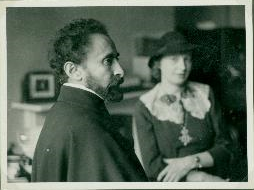 Martin Rikli
Germany, 1898-1969 
[Emperor Haile Selassie on throne with others nearby], ca 1935-1936
Photograph from Album 1
11.5 x 8.5cm (original)

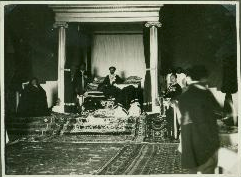 Martin Rikli
Germany, 1898-1969 
[Ethiopian Emperor seated with European Diplomat], ca 1935-1936
Photograph from Album 1
11.5 x 8.5cm(original)

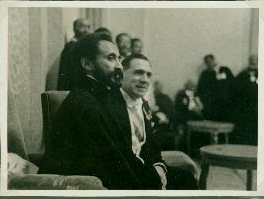 Martin Rikli
Germany, 1898-1969 
[Ministers Bodard and Barton toast with Brandy sniffers], ca 1935-1936
Photograph from Album 1
11.75 x 8.75cm (original)

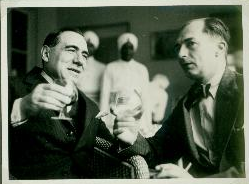 Martin Rikli
Germany, 1898-1969 
[Emperor Haile Selassie seen in background], ca 1935-1936
Photograph from Album 1
16 x 11cm(original)

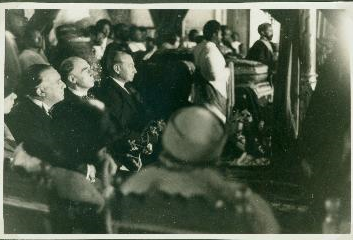 Martin Rikli
Germany, 1898-1969 
[Two Europeans with Emperor Haile Selassie I], ca 1935-1936
Photograph from Album 2
11.75 x 8cm(original)

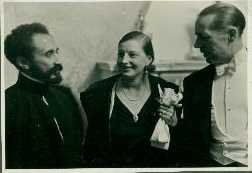 Martin Rikli
Germany, 1898-1969 
[A formal social occasion: Three European women in gowns and furs, along with Empress Menen], ca 1935-1936
Photograph from Album 2
11.75 x 8.5cm(original)

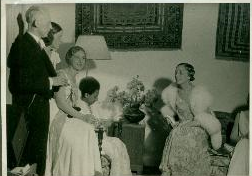 Martin Rikli
Germany, 1898-1969 
[Landscape view of grasslands, trees and mountains], ca 1935-1936
Photograph from Album 1
11.5 x 8cm(original)

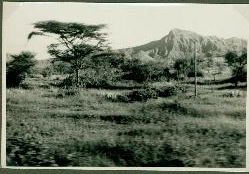 Martin Rikli
Germany, 1898-1969 
[Frau Boud woman shades herself with an umbrella], ca 1935-1936
Photograph from Album 1
8.75 x 12cm(original)

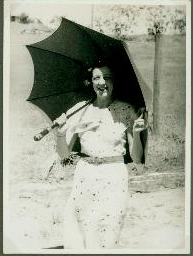 Martin Rikli
Germany, 1898-1969 
[A European woman in a riding outfit poses on a rocky lake shore], ca 1935-1936
Photograph from Album 2
12 x 8.5cm(original)

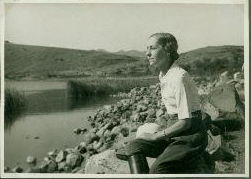 Martin Rikli
Germany, 1898-1969 
[Portrait of a European woman on a wooden boat], ca 1935-1936
Photograph from Album 2
8.5 x 10.5cm(original)

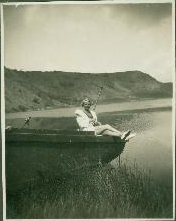 Martin Rikli
Germany, 1898-1969 
[European woman in her bathing suit poses for a portrait in the grass], ca 1935-1936
Photograph from Album 2
11.25 x 8.25cm(original)

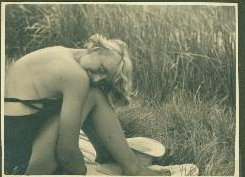 Martin Rikli
Germany, 1898-1969 
[European man and woman hold a monkey while an Ethiopian holds the leashes], ca 1935-1936
Photograph from Album 2
8.75 x 11.75cm(original)

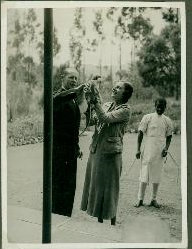 Martin Rikli
Germany, 1898-1969 
[Frau Hilde Johanssen in fur collar with monkeys on leashes], ca 1935-1936
Photograph from Album 2
11.5 x 8.5cm(original)

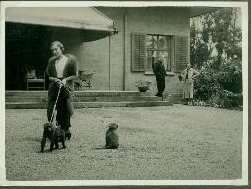 Martin Rikli
Germany, 1898-1969 
[Monkey on a chain with a youngster in her arms], ca 1935-1936
Photograph from Album 2
7.5 x 10cm(original)

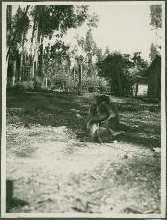 Martin Rikli
Germany, 1898-1969 
[An Ethiopian man holds a lion cub], ca 1935-1936
Photograph from Album 2
8.5 x 11.5cm(original)

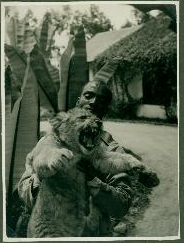 Martin Rikli
Germany, 1898-1969 
[Ethiopian man in tribal headdress], ca 1935-1936
Photograph from Album 2
9 x 11.5cm(original)

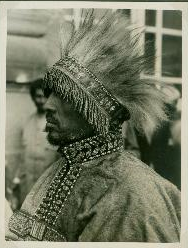 Martin Rikli
Germany, 1898-1969 
[Six Ethiopian women dance on a rural path], ca 1935-1936
Photograph from Album 2
7.5 x 5.5cm(original)

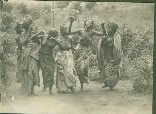 Martin Rikli
Germany, 1898-1969 
[Posed topless portrait of an Ethiopian woman], ca 1935-1936
Photograph from Album 2
5.5 x 8cm(original)

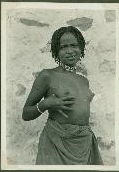 Martin Rikli
Germany, 1898-1969 
[Posed nude portrait of an Ethiopian woman; she wears a beaded necklace], ca 1935-1936
Photograph from Album 2
8.25 x 6cm(original)

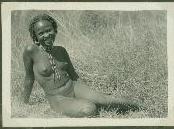 Martin Rikli
Germany, 1898-1969 
[Posed topless portrait of an Ethiopian woman], ca 1935-1936
Photograph from Album 2
4.75 x 7.25cm(original)

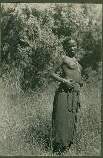 Martin Rikli
Germany, 1898-1969 
[Three servers in turbans and white gloves offer alcoholic beverages], ca 1935-1936
Photograph from Album 3
11.75 x 8.25cm(original)

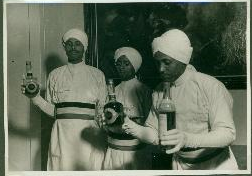 Martin Rikli
Germany, 1898-1969 
[European civilian men line up outside a villa flying a Nazi Luftwaffe flag], ca 1935-1936
Photograph from Album 3
11.25 x 8.5cm(original)

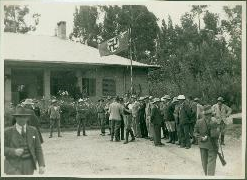 Martin Rikli
Germany, 1898-1969 
[Ethiopian man in uniform stands at the window of a train car and displays the front page of a German newspaper: Hitler is in the cover photo], ca 1935-1936
Photograph from Album 2
11.5 x 8.5cm(original)

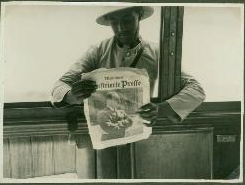 Martin Rikli
Germany, 1898-1969 
[European man appears to survey the fire damage in a business district of Addis Ababa], ca 1935-1936
Photograph from Album 3
11.25 x 8.25cm(original)

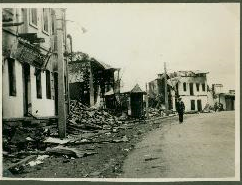 Martin Rikli
Germany, 1898-1969 
[Street view of Addis Ababa after Italian invasion; signs of looting in the streets], ca 1935-1936
Photograph from Album 3
11.5 x 8.5cm(original)

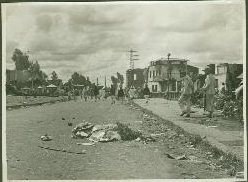 Martin Rikli
Germany, 1898-1969 
[Street view of business district in Addis Ababa shows burned buildings and trash in the street], ca 1935-1936
Photograph from Album 3
11.5 x 8cm(original)

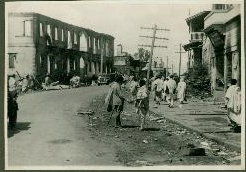 Martin Rikli
Germany, 1898-1969 
[A European man and woman stand in pith helmets while Ethiopians look on in the background], ca 1935-1936
Photograph from Album 2
11.75 x 8.5cm(original)

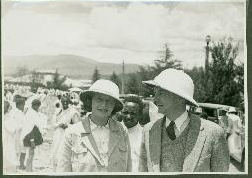 Martin Rikli
Germany, 1898-1969 
[An uncovered corpse], ca 1935-1936
Photograph from Album 3
17.25 x 11.5cm(original)

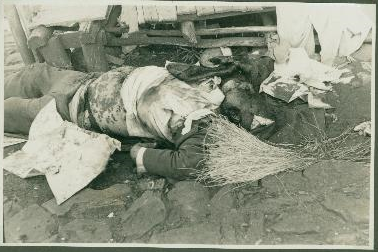 Martin Rikli
Germany, 1898-1969 
[Italian notice posted for public viewing], ca 1935-1936
Photograph from Album 3
11.5 x 17.25 cm(original)

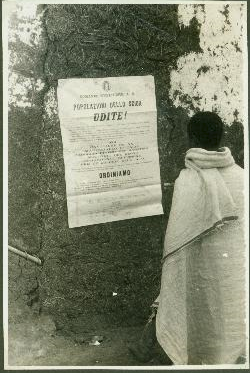 Martin Rikli
Germany, 1898-1969 
[A corpse in the street is partly covered with paper and foliage], ca 1935-1936
Photograph from Album 3
11.5 x 8.5cm(original)
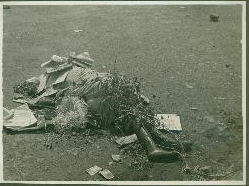 Martin Rikli
Germany, 1898-1969 
[Album 1 of 4] “Abessinien 1935-1936”, ca 1935-1936
Photo Album


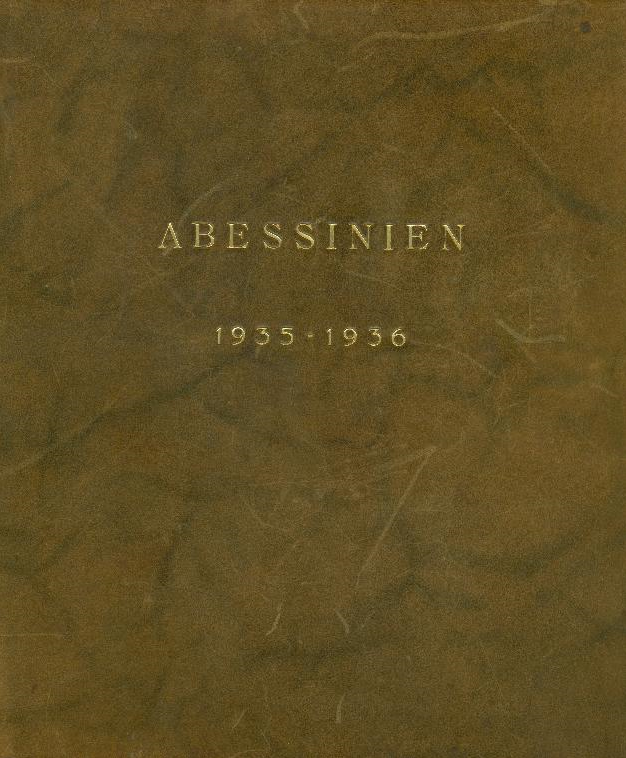 Martin Rikli
Germany, 1898-1969 
[Album 2 of 4] “Abessinien 1935-1936”, ca 1935-1936
Photo Album

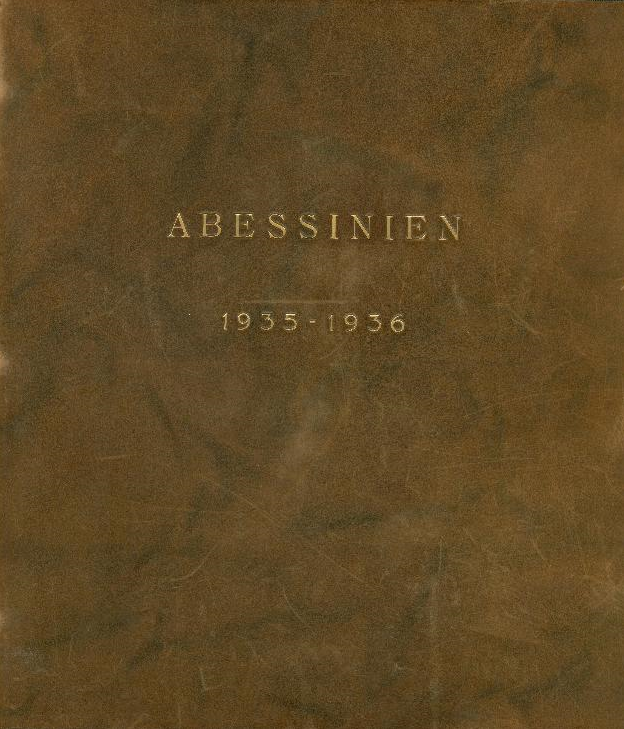 Martin Rikli
Germany, 1898-1969 
[Album 3 of 4] “Abessinien 1935-1936”, ca 1935-1936
Photo Album

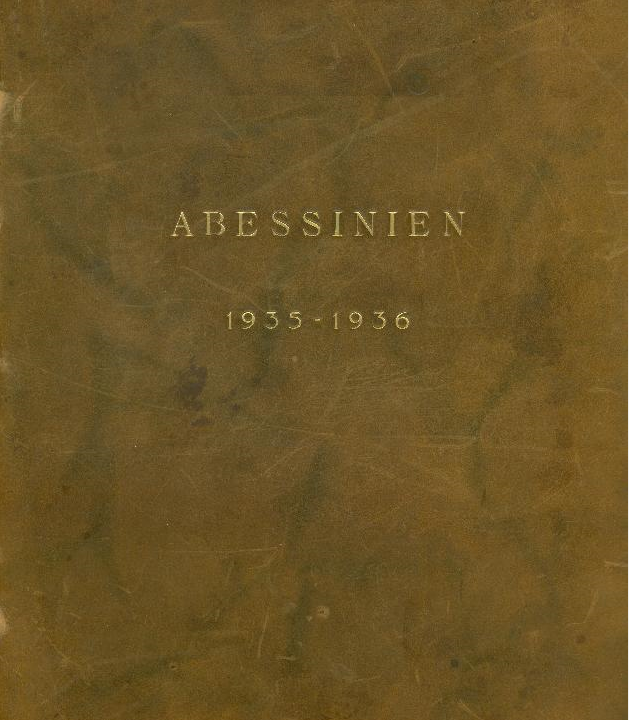 Martin Rikli
Germany, 1898-1969 
[Album 4 of 4] “Anmerkungen zur Lichtbildsammlung” (Notes for Photo Collection), ca 1935-1936
Photo Album 
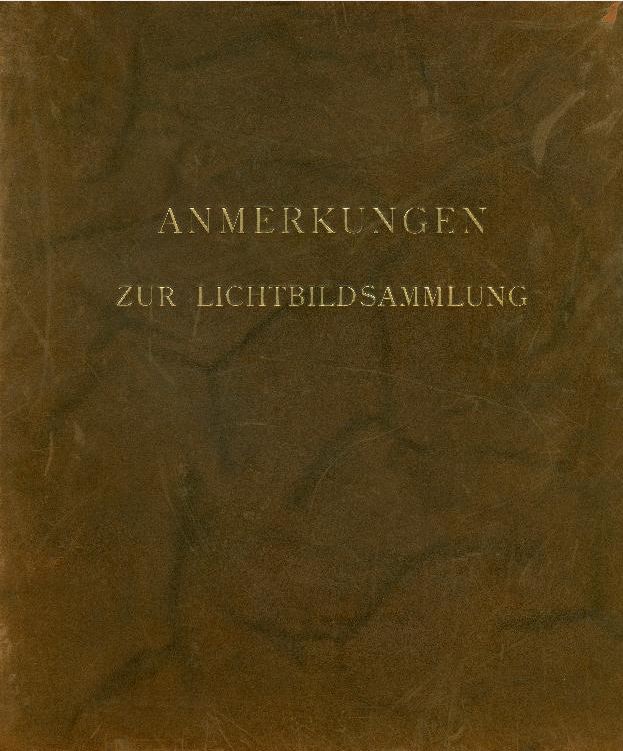 Martin Rikli
Germany, 1898-1969 
“Letter to Written by Martin Rikli from Addis Ababa” ca 1935-1936

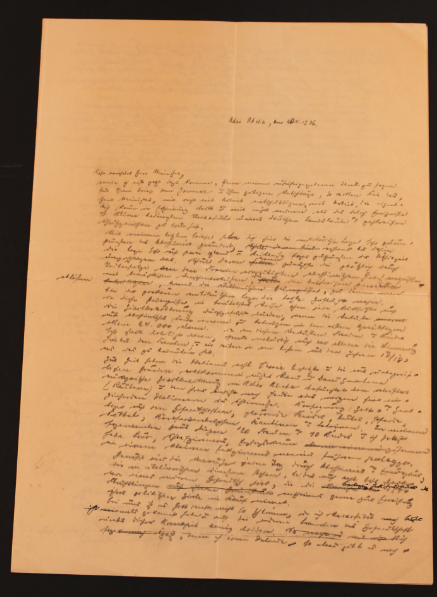 Hermann Weist, author
Germany, ca. 1930s
“Abessinien von Heute – Blickpuenkt der Welt” 
Film Program for Rikli Documentary, cover
 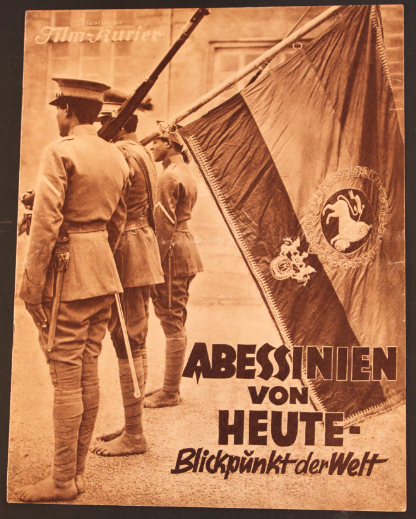 Hermann Weist, author
Germany, ca. 1930s
“Abessinien von Heute – Blickpuenkt der Welt” 
Film Program for Rikli Documentary, pages 1 and 2
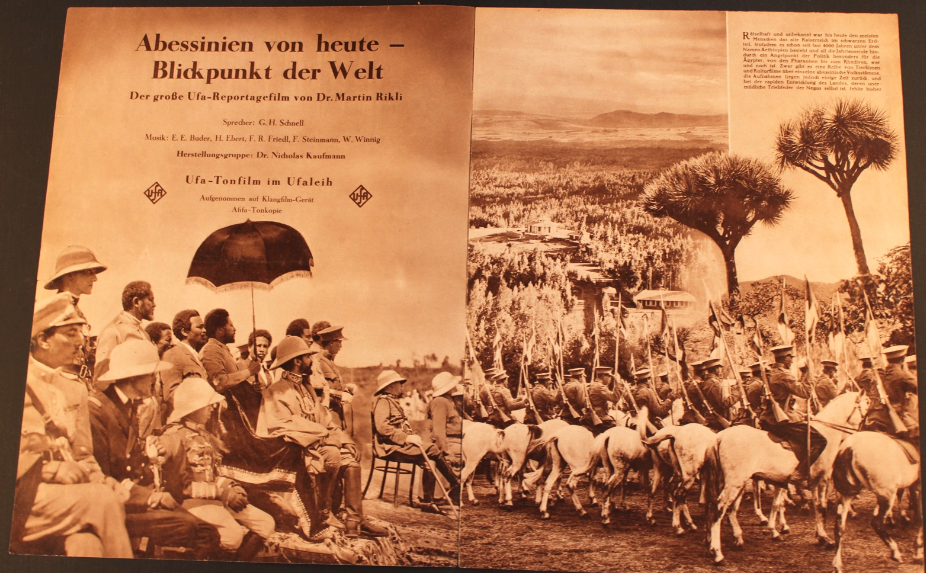 Hermann Weist, author
Germany, ca. 1930s
“Abessinien von Heute – Blickpuenkt der Welt” 
Film Program for Rikli Documentary, pages 3 and 4
 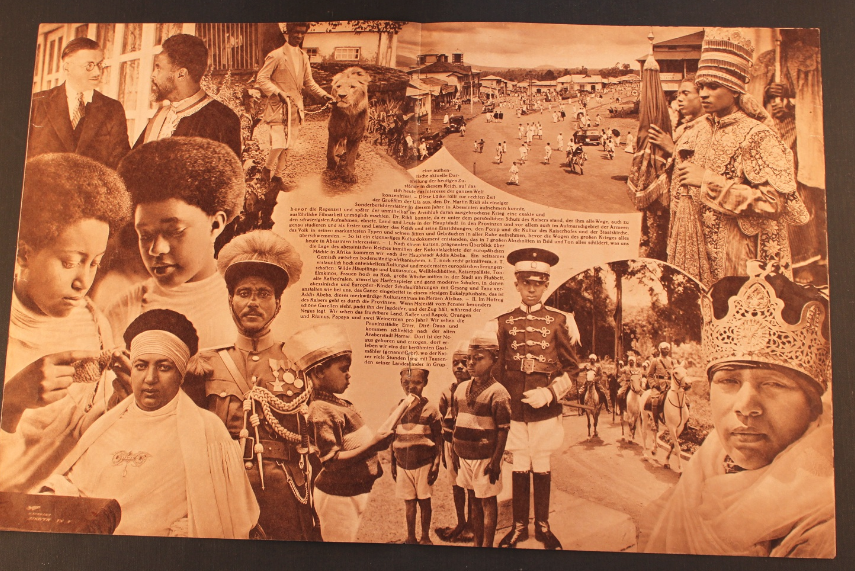 Hermann Weist, author
Germany, ca. 1930s
“Abessinien von Heute – Blickpuenkt der Welt” 
Film Program for Rikli Documentary, pages 5 and 6
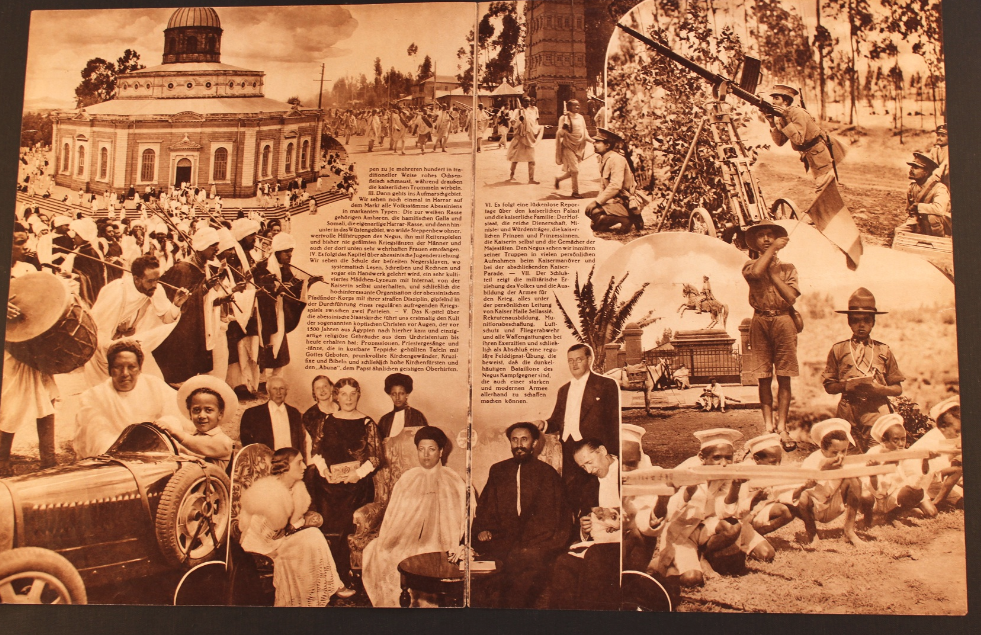 Hermann Weist, author
Germany, ca. 1930s
“Abessinien von Heute – Blickpuenkt der Welt” 
Film Program for Rikli Documentary, back cover
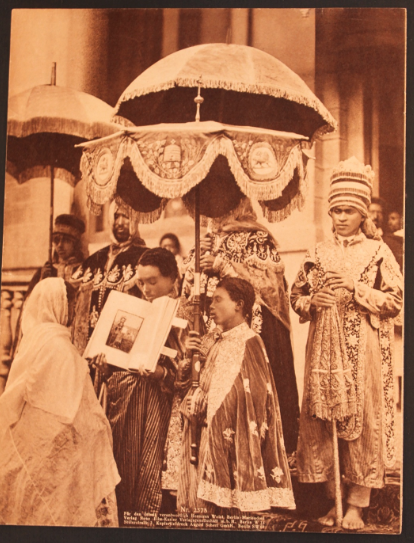 Berliner Illustrierte Nachtausgabe
Saturday, August 31, 1935
“Abschiedsaudiez bei Kaiser Haile Selassie” (Parting audience for Emperor Haile Selassie)
Newspaper article
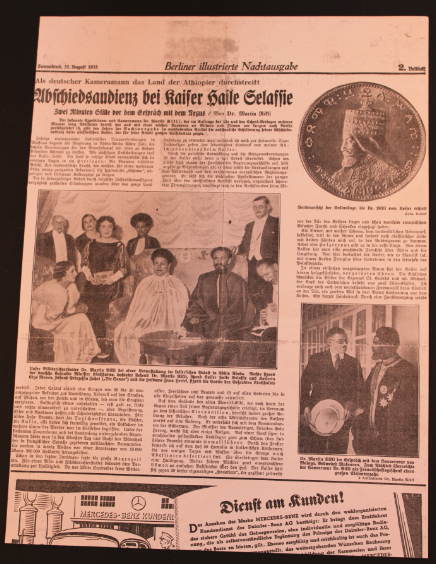 Unknown Publishers
ca. 1935-1936
German Newspaper Clippings
  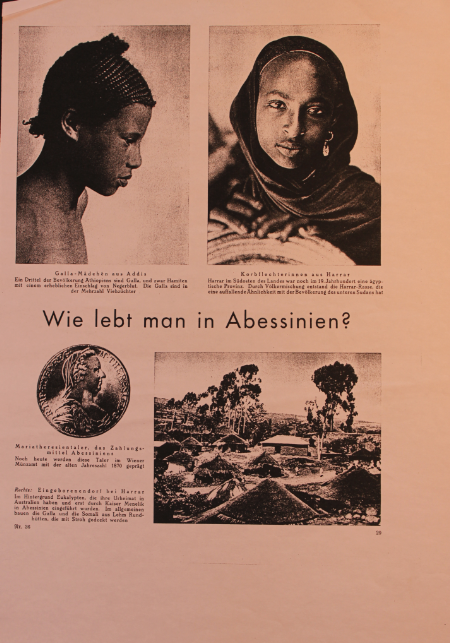 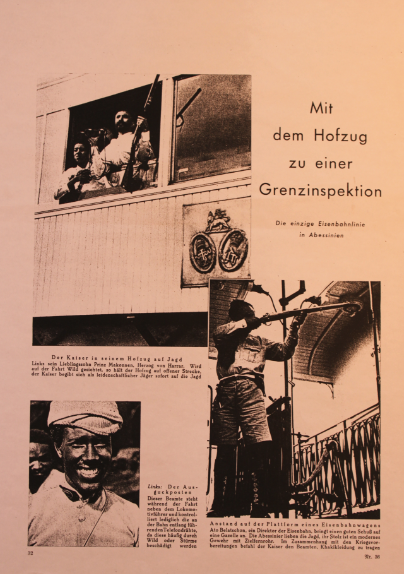 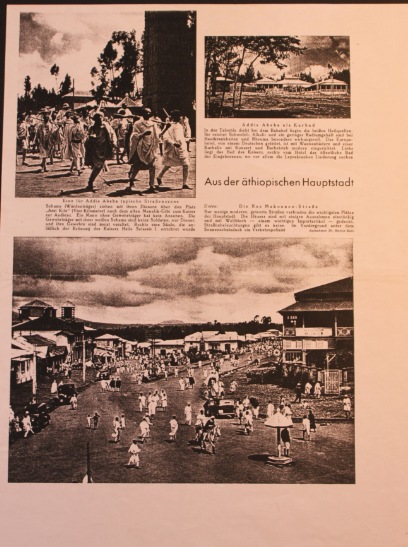 Edizioni Mantovani
Colonie Dell’Africa Orientale Italiana E Abissinia
Italy, ca 1937
50 x 70 cm
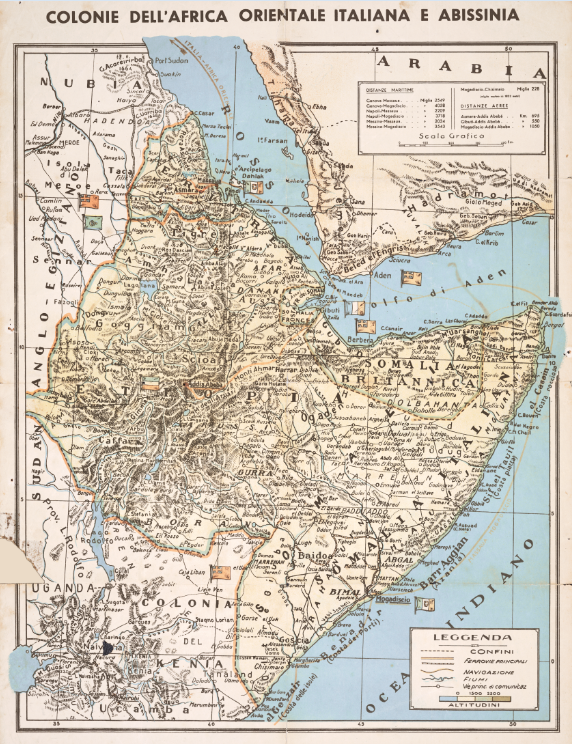 Artist Unknown
Photo of Dr. Martin Rikli
ca. 1930
3:4 ratio measurements
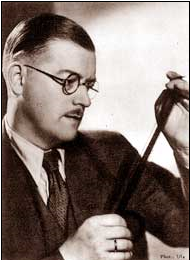 